Edgar Allan Poe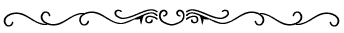 The Bells                         I          Hear the sledges with the bells-                   Silver bells!   What a world of merriment their melody foretells!          How they tinkle, tinkle, tinkle,              In the icy air of night!          While the stars that oversprinkle          All the heavens, seem to twinkle             With a crystalline delight;                Keeping time, time, time,             In a sort of Runic rhyme,   To the tintinnabulation that so musically wells             From the bells, bells, bells, bells,                   Bells, bells, bells-   From the jingling and the tinkling of the bells.                        II          Hear the mellow wedding bells,                   Golden bells!   What a world of happiness their harmony foretells!          Through the balmy air of night          How they ring out their delight!            From the molten-golden notes,                   And an in tune,            What a liquid ditty floats   To the turtle-dove that listens, while she gloats                   On the moon!          Oh, from out the sounding cells,   What a gush of euphony voluminously wells!                   How it swells!                   How it dwells            On the Future! how it tells            Of the rapture that impels          To the swinging and the ringing            Of the bells, bells, bells,          Of the bells, bells, bells,bells,                   Bells, bells, bells-   To the rhyming and the chiming of the bells!